                                                                                                                                    Comune di Sant’Oreste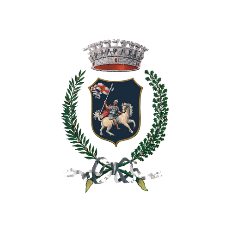                                                                                                      Ufficio Affari Generali – Scuola                                                                                                   Piazza Cavalieri Caccia n. 10Modello A) DELEGA PER RITIRO ALUNNI ALLE FERMATE DELLO SCUOLABUS ANNO SCOLASTICO 2023/2024 - DA ALLEGARE AL MODULO DI ISCRIZIONEIl sottoscritto_______________________________________________________________________________________________in qualità di genitore o tutore legale dell’alunno/a__________________________________________________________iscritto alla scuola_________________________________________________________________________________________ PRIMARIA    INFANZIA classe ______________________sezione__________________iscritto al servizio di trasporto scolastico del Comune di Sant’Oreste per l’anno scolastico 2023/2024Consapevole degli obblighi di vigilanza sui minori e non potendo provvedere personalmente al ritiro del/della proprio/a figlio/a alla fermata dello scuolabusDELEGAal ritiro del suddetto minore la/le persona/e indicata/e di seguito:1. nome e cognome_______________________________________________________________________________________nato/a a ______________________________________________________________________________ il ______/____/______residente a ___________________________ in via ______________________________________________________________tipo e numero documento _____________________________cell. _______________________________________________in qualità di (indicare l’eventuale tipo di parentela o altro) __________________________________________________2. nome e cognome_______________________________________________________________________________________nato/a a ______________________________________________________________________________ il ______/____/______residente a ___________________________ in via ______________________________________________________________tipo e numero documento _____________________________cell. _______________________________________________in qualità di (indicare l’eventuale tipo di parentela o altro) __________________________________________________DICHIARA- di essere consapevole che al ritiro non può essere delegata persona minore di anni 18;- di essere a conoscenza che l’addetto alla sorveglianza dello scuolabus, all’atto della consegna dell’alunno, potrà richiedere alla persona delegata il documento di riconoscimento.- di essere consapevole che la presente delega avrà validità per l’intero anno scolastico 2023/2024, salvo revoca o rettifica della stessa da parte del sottoscritto. Allega: fotocopie dei documenti d’identità in corso di validità del/i delegato/iData ……………………………….Firma del delegante………………………………………………………….                                                                                                                              Firme dei delegati                                                                                                         ………………………………………………………….                                                                                                                                         ………………………………………………………….